РЕПУБЛИКА СЕВЕРНА МАКЕДОНИЈА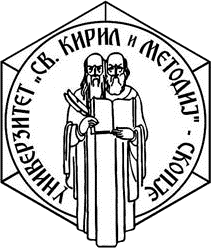 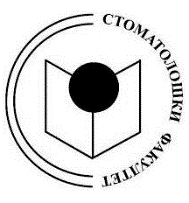 УНИВЕРЗИТЕТ „СВ. КИРИЛ И МЕТОДИЈ“ ВО СКОПЈЕ          СТОМАТОЛОШКИ ФАКУЛТЕТ – СКОПЈЕ	КОМИСИЈА ЗА ЗАШТИТА НА ПРАВОТО ЗАСЛОБОДЕН ПРИСТАП ДО ИНФОРМАЦИИТЕ ОД ЈАВЕН КАРАКТЕРСогласно член 37 од Законот за слободен пристап до информации od јавен карактер (Сл.Весник бр.13/06; бр.86/08, бр.6/10 ;  бр.42/14 ; 148/15, 55/16 и 64/18)Стоматолошкиот факултет СкопјеУл.Мајка Тереза 431000 СкопјеТел/факс: +389 2 3115 647sfs@stomfak.ukim.edu.mkПроф.д-р Ќиро ИвановскиГо подготви следниотГОДИШЕН ИЗВЕШТАЈ(Од 01.01.2019 до 31.12.2019)Антоанета Киш – советник на одделение за студентски прашањаСузана Василевска – референт за АОПБрој на поднесени барања: 7.Почитувани,Во текот на 2019 година доставени се вкупно 7 (седум) барања за пристап до информации од јавен карактер. Барањата се однесуваа за формирање на Центар на кариера на факултетот.На сите барања е одговорено позитивно во писмена форма и на mail, како што е побарано од барателот на информациите.ДЕКАН,									Проф.д-р Ќиро ИвановскиИзготвил:Антоанета Киш_____________________________________________________________________________________________Ул.Мајка Тереза бр.43, 1000 СкопјеТел: +389 (2) 3115-647sfs@stomfak.ukim.edu.mk